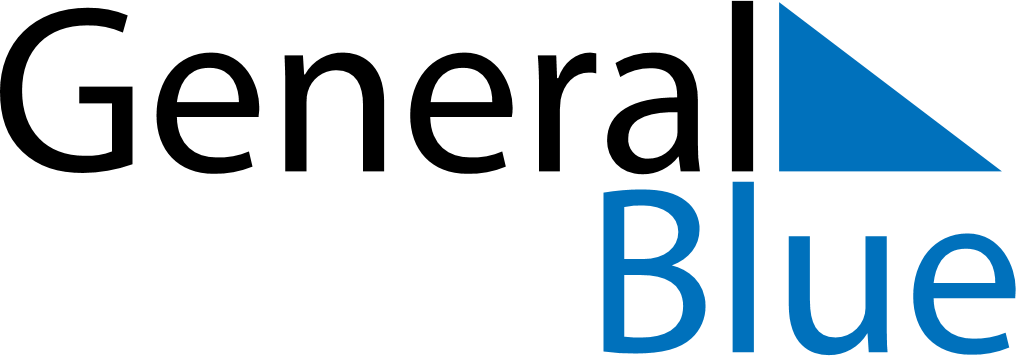 July 2021July 2021July 2021July 2021July 2021July 2021CuracaoCuracaoCuracaoCuracaoCuracaoCuracaoMondayTuesdayWednesdayThursdayFridaySaturdaySunday1234Flag Day5678910111213141516171819202122232425262728293031NOTES